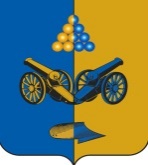 АДМИНИСТРАЦИЯ КИРОВСКОГО ГОРОДСКОГО ОКРУГА СТАВРОПОЛЬСКОГО КРАЯП О С Т А Н О В Л Е Н И Е05 ноября 2020 г.                              г. Новопавловск                                                    № 1890Об установлении на 2021 год максимального размера платы, взимаемой с родителей (законных представителей) за присмотр и уход за детьми, осваивающими образовательные программы дошкольного образования в муниципальных образовательных организациях Кировского городского округа Ставропольского края в зависимости от условий присмотра и ухода за детьмиВ соответствии с частью 4 статьи 65 Федерального закона «Об образовании в Российской Федерации», постановлением Правительства Ставропольского края от 23 октября 2020 г. № 583-п «Об установлении на                2021 год максимального размера платы, взимаемой с родителей (законных представителей) за присмотр и уход за детьми, осваивающими образовательные программы дошкольного образования в муниципальных образовательных организациях Ставропольского края, по муниципальным образованиям Ставропольского края, в зависимости от условий присмотра и ухода за детьми», администрация Кировского  городского округа Ставропольского краяПОСТАНОВЛЯЕТ:Пункт 1 постановления администрации Кировского городского округа Ставропольского края от 25 мая 2018 года № 966 «О плате, взимаемой с родителей (законных представителей) за присмотр и уход за детьми, осваивающими образовательные программы дошкольного образования в муниципальных образовательных организациях Кировского городского округа Ставропольского края» изложить в следующей редакции: «Установить на 2021 год для муниципальных образовательных организаций Кировского городского округа максимальный размер платы, взимаемой с родителей (законных представителей) за присмотр и уход за детьми, осваивающими образовательные программы дошкольного образования в муниципальных образовательных организациях Кировского городского округа Ставропольского края в зависимости от условий присмотра и ухода за детьми:- в группах сокращенного дня в размере 1 150,00 рублей;- в группах полного дня в размере 1 300,00 рублей.».Признать утратившим силу постановление администрации Кировского городского округа Ставропольского края от 22 января 2020 года                № 54 «Об установлении максимального размера платы, взимаемой с родителей (законных представителей) за присмотр и уход за детьми, осваивающими образовательные программы дошкольного образования в муниципальных образовательных организациях Кировского городского округа Ставропольского края».Контроль за исполнением настоящего постановления возложить на заместителя главы администрации Кировского городского округа Ставропольского края Тупиченко Е.В. и начальника отдела образования и молодежной политики администрации Кировского городского округа Ставропольского края Яковлеву Т.Ю.Настоящее постановление вступает в силу с 01 января 2021 года и подлежит обнародованию.Глава Кировского городского округа Ставропольского края                                                                          В.Ф. ЛукиновПроект вносит управляющий делами администрации Кировского городского округа Ставропольского края                                                              М-Т.З. МагомедовВизируют:Начальник отдела правового, кадровогообеспечения и профилактики коррупционныхправонарушений администрации                                                     А.Н. КалюжныйЗаместитель начальника финансового управления администрации                                                                         Е.В. ХалееваНачальник отдела по организационным и общим вопросам администрации                                                      Н.С. СвятскаяНачальник отдела образованияи молодежной политики администрации                                          Т.Ю. ЯковлеваПроект подготовил ведущий специалист-юрисконсульт отдела образования и молодежной политики администрации                                                     Р.В. Лосев